Nástěnka PadletCílem je seznámit se s jedním z mnoha online nástrojů a každý si vytvoří svoji nástěnku z témat hodnot.  Vytvořenou nástěnku vložte do odevzdávárny.Sdílení souborů, společná virtuální nástěnka s úkoly, informacemi, zveřejňování příspěvků, vytvoření myšlenkové mapy vztahující se k tématu/k tématům hodnot ve výchově.Lze využít pro projektování,  sdílení a rozvíjení nápadů.https://padlet.com/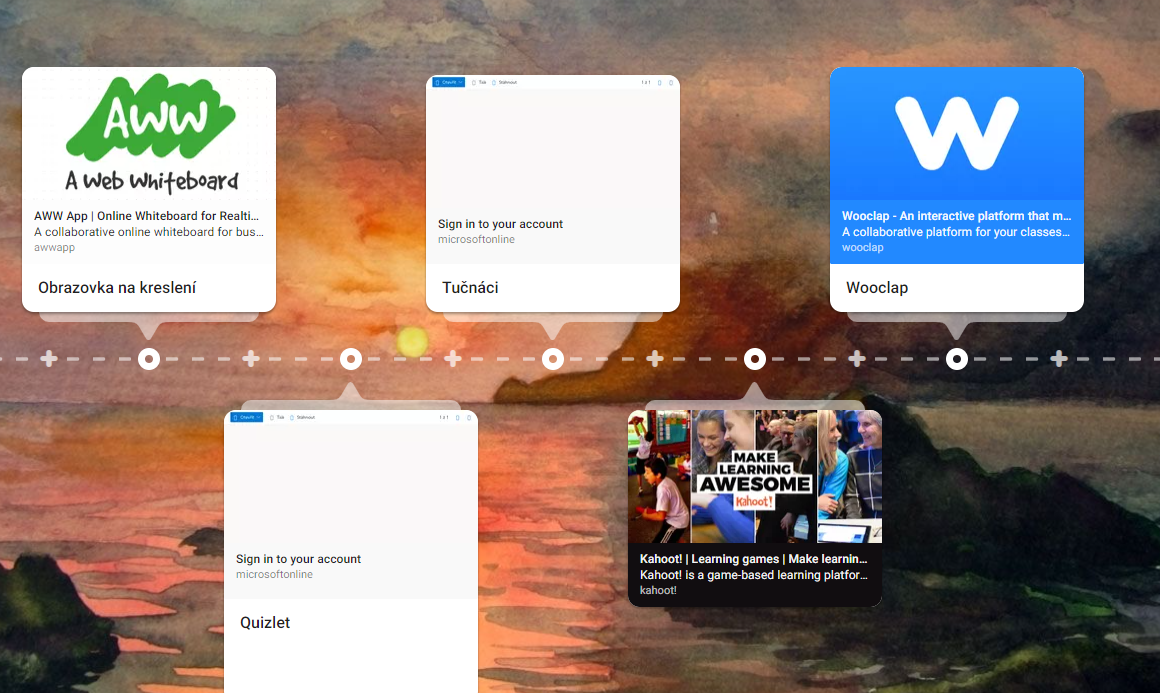 návod v češtině: https://www.youtube.com/watch?v=hpLZw38ED0k